ЗАДАНИЕ ПО ФИЗИЧЕСКОЙ КУЛЬТУРЕс 27.04.2020г  по 01.05.2020г.КОМПЛЕКС УТРЕННЕЙ – ОЗДОРОВИТЕЛЬНОЙ ГИМНАСТИКИДЛЯ ДЕТЕЙ 3 - 4 ЛЕТ. (младший возраст).«Чтобы день твой был в порядке, начинай его с зарядки!»1.Перейти по ссылке «Зарядка»https://yandex.ru/video/preview/?filmId=6859417773541423459&text=%D0%B2%D0%B5%D1%81%D0%B5%D0%BB%D0%B0%D1%8F%20%D0%B4%D0%B5%D1%82%D1%81%D0%BA%D0%B0%D1%8F%20%D0%B7%D0%B0%D1%80%D1%8F%D0%B4%D0%BA%D0%B0%20%D1%81%D0%BC%D0%B5%D1%88%D0%B0%D1%80%D0%B8%D0%BA%D0%B8&text=%D1%81%D0%BC%D0%B5%D1%88%D0%B0%D1%80%D0%B8%D0%BA%D0%B8%20&path=wizard&parent-reqid=1587744866916714-799522392101410198400197-production-app-host-man-web-yp-30&redircnt=1587744918.1Задание: Упражнение.Выполнять прыжки на двух ногах с продвижением вперед.                       «Мой весёлый звонкий мяч!»«Играем в мяч» Передача мяча друг другу, с нижней подачи. «Катаем мяч» Идем по прямой, и катим мяч рукой.Расскажи, в какое время года, когда на чем катаются?(ЗАПИСАТЬ  ВУДИО РАССАЗ РЕБЕНКА)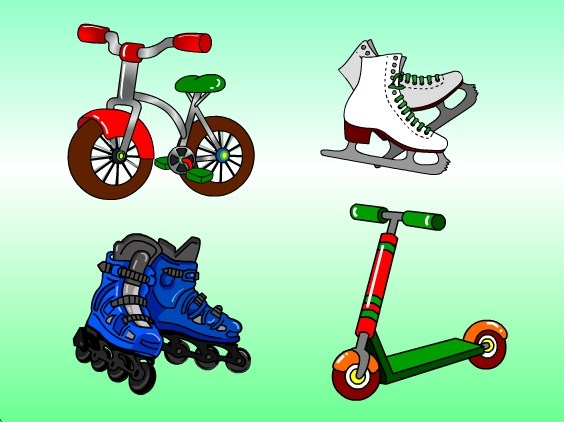 